Памятка для родителей "Жестокое обращение с детьми"Памятка для родителей "Жестокое обращение с детьми"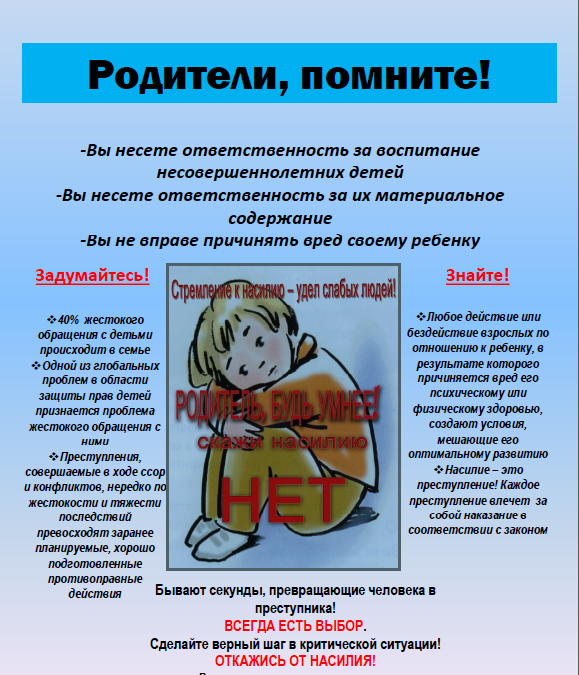 